SSG XIII MR-KISA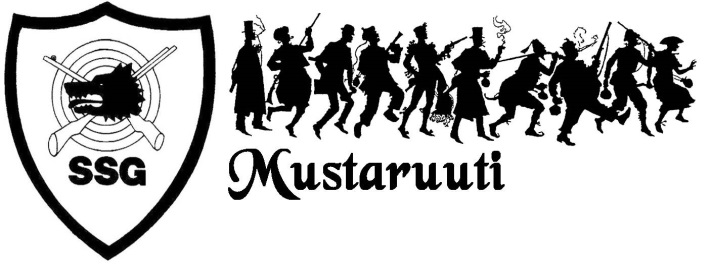 Su 29.5.2016 klo 10 alkaenEnnätyskelpoinen mr-kilpailuNimiPuh.SeuraS-postiLajiR / Ocal / mm1  Miquelet2  Maximilian3  Minié4  Whitworth5  CominazzoLajiR / Ocal / mm6  Kuchenreuter12  Mariette/Colt15  Vetterli37  Lamarmora